Aérateur pour petites pièces ECA 11 VZUnité de conditionnement : 1 pièceGamme: 
Numéro de référence : 080403Fabricant : MAICO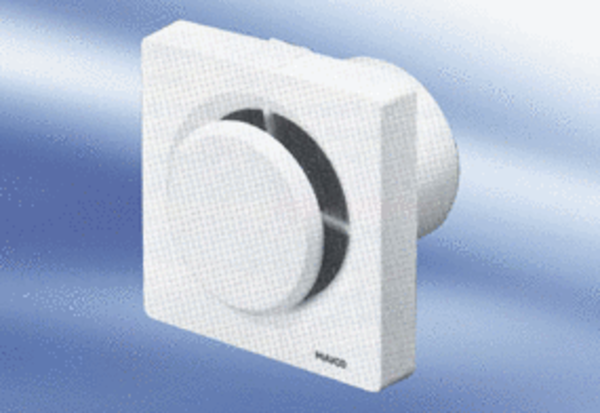 